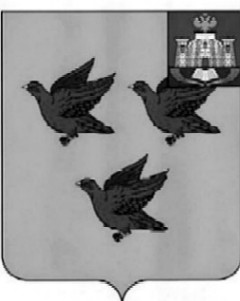 РОССИЙСКАЯ ФЕДЕРАЦИЯОРЛОВСКАЯ ОБЛАСТЬАДМИНИСТРАЦИЯ ГОРОДА ЛИВНЫ_________________________________________________________________________№ 18 от 18.12. 2020 г.                                                                                 г.ЛивныИзвещение о  внесении изменений  в извещение  о проведении  аукциона на право заключениядоговоров на размещение нестационарных торговых объектов№ 17 от 14.12.2020г.      1. Внести изменение в извещение о проведении  аукциона на право заключения договоров на размещение нестационарных торговых объектов № 17 от 14.12.2020г. изложив п.4 в следующей редакции:    4. Предмет аукциона: Право заключения договоров на размещение нестационарных торговых объектов  на территории города Ливны: 2.  Все остальные условия проведения аукциона остаются без изменения. . Ливныул. Ленина 7Телефон 8(48677) 7-19-208(48677)7-23-62Факс  8(48677) 7-37-98E-mail: admliv@liv.orel.ru№ ло таМесто расположения нестацио нарного объектаСрокдоговораПлощадь торгового объектам.кв.Вид нес-тационарного торгового объектаСпециализацияНача-льная цена договора(руб.)Шаг аукциона(руб.)Задаток(руб.)Возможностьпод-ключения к эл. сетям1ул.Кирова (слева от павильона «Русский аппетит)с 15.01.2021г. по 31.12.2021г.30ПавильонПродовольственные товары63991,6835001000-2Ул.Октябрьская (остановка Октябрьская)с 15.01.2021г. по 31.12.2021г.31ПавильонНепродовольственные товары26449,8915001000-3Пос. Дорожный (у здания магазина)с 15.01.2021г. по 31.12.2021г.10КиоскПродовольственные товары21330,5615001000-4Автовокзальная площадьс 15.01.2021г. по 31.12.2021г.60Торговый павильонПродовольственные товары127983,3565001000-5Ул.Мира ( у дома №203)с 15.01.2021г. по 31.12.2021г.6КиоскХлебо-булочные изделия12798,34100010006Ул.Мира ( у входа в парк АО «ГМС Ливгидромаш»)с 15.01.2021г. по 31.12.2021г.10КиоскХлебо-булочные изделия21330,56150010007Ул.Октябрьская д.9с 15.01.2021г. по 31.12.2021г.16,4КиоскХлебо-булочные изделия34982,12200010008Ул.Мира (около общежития по ул.Денисова)с 15.01.2021г. по 31.12.2021г.8КиоскХлебо-булочные изделия17064,45100010009Ул.М.Горького (Автовокзальная площадь)с 15.01.2021г. по 31.12.2021г.30Торговый павильонХлебо-булочные изделия63991,683500100010Ул.Кирова (рядом с автовокзалом)с 15.01.2021г. по 31.12.2021г.12КиоскБытовые услуги35835,3420001000-11ул.Денисова (рядом с  магазином «Магнит»)с 15.01.2021г. по 31.12.2021г.12КиоскПечатная продукция 5119,335001000-12ул.Гайдара (рядом с  магазином «Пятерочка»)с 15.01.2021г. по 31.12.2021г.12КиоскПечатная продукция5119,335001000-